9. razred, ANGLEŠČINA Pouk na daljavo, 25.  marec 2020, 5.  uraDistance learning during temporary school closure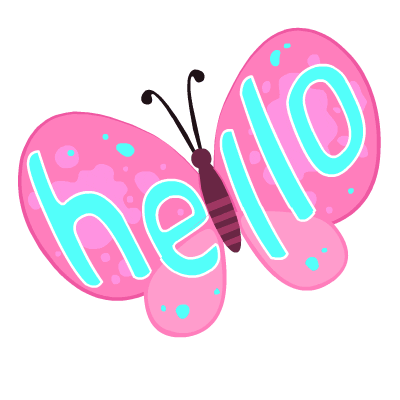 9. razred, ANGLEŠČINA Pouk na daljavo, 25.  marec 2020, 5.  uraDistance learning during temporary school closure9. razred, ANGLEŠČINA Pouk na daljavo, 25.  marec 2020, 5.  uraDistance learning during temporary school closureZAPOREDNA ŠT. URE pouka na daljavo: 5DATUM: 25.  3. 2020RAZRED: 9.NASLOV  URE:  A  Green Quiz Passive voiceNASLOV  URE:  A  Green Quiz Passive voiceNASLOV  URE:  A  Green Quiz Passive voice Hello,  everyone.  How green are you?  Do the quiz and find out.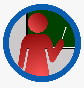 IMPORTANT!Prosim, vpišite se v spletno učilnico za angleščino. Ključ: Future Hello,  everyone.  How green are you?  Do the quiz and find out.IMPORTANT!Prosim, vpišite se v spletno učilnico za angleščino. Ključ: Future Hello,  everyone.  How green are you?  Do the quiz and find out.IMPORTANT!Prosim, vpišite se v spletno učilnico za angleščino. Ključ: FutureIDIOM TO BE GREEN means:to be concerned for the environment;immature in age or judgment; untrained; inexperienced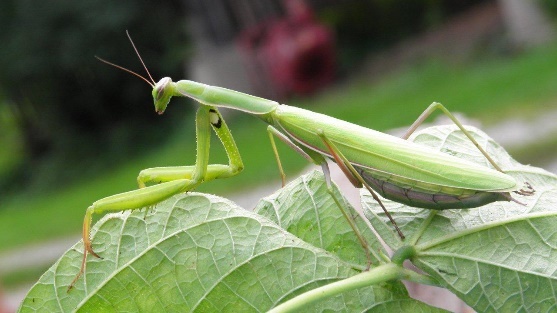 IDIOM TO BE GREEN means:to be concerned for the environment;immature in age or judgment; untrained; inexperiencedIDIOM TO BE GREEN means:to be concerned for the environment;immature in age or judgment; untrained; inexperienced  STUDENT’S BOOK, p. 61: Read the quiz  A Green Quiz  and answer the questions.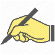   STUDENT’S BOOK, p. 61: Read the quiz  A Green Quiz  and answer the questions.  STUDENT’S BOOK, p. 61: Read the quiz  A Green Quiz  and answer the questions. STUDENT’S BOOK, p. 61/7: How green are you? Write your answers. STUDENT’S BOOK, p. 61/7: How green are you? Write your answers. STUDENT’S BOOK, p. 61/7: How green are you? Write your answers. WORKBOOK p. 47/5: Check the exercise!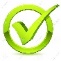 2 were stolen  3 was seen   4 was stopped  5 were found  6 were taken 7 was arrested  8 was watched 9 were seen  10 was sent 12 will be created  13 will be used  14 will be flooded  15 will be covered  16 will be built 17 will be organized  18 will be stopped 19 will be saved 21 has been reoved  22 have beeen rescued  23 have been taken 24 have been cleaned  25 have been released  26 has been removed  27 have been killed WORKBOOK p. 47/5: Check the exercise!2 were stolen  3 was seen   4 was stopped  5 were found  6 were taken 7 was arrested  8 was watched 9 were seen  10 was sent 12 will be created  13 will be used  14 will be flooded  15 will be covered  16 will be built 17 will be organized  18 will be stopped 19 will be saved 21 has been reoved  22 have beeen rescued  23 have been taken 24 have been cleaned  25 have been released  26 has been removed  27 have been killed WORKBOOK p. 47/5: Check the exercise!2 were stolen  3 was seen   4 was stopped  5 were found  6 were taken 7 was arrested  8 was watched 9 were seen  10 was sent 12 will be created  13 will be used  14 will be flooded  15 will be covered  16 will be built 17 will be organized  18 will be stopped 19 will be saved 21 has been reoved  22 have beeen rescued  23 have been taken 24 have been cleaned  25 have been released  26 has been removed  27 have been killed